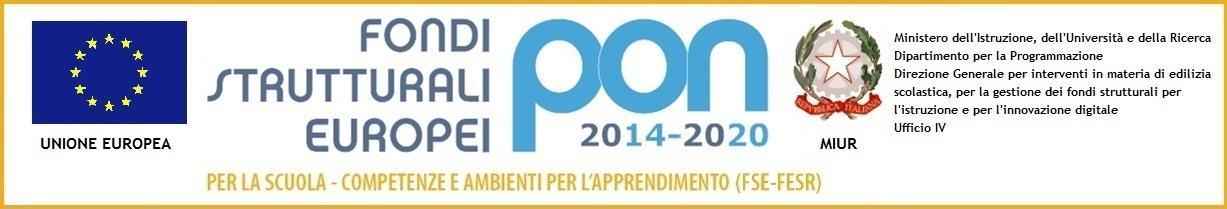 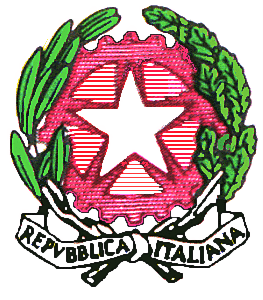 Istituto Magistrale Statale“MARGHERITA DI SAVOIA”Indirizzi:  Linguistico —  SCIENZE UMANE —   SCIENZE UMANE (opzione economico-sociale)  Via Cerveteri, 55/57 - Ambito 5 ex Dist. Scolastico 17° - VII  MUNICIPIO 00183 – ROMA   06121122065     www.margheritadisavoiaroma.gov.it   PEO: rmpm08000b@istruzione.it	- PEC:rmpm08000b@pec.istruzione.itC.M. RMPM08000B - c.f. 80203790581Al DSGA Istituto Magistrale Margherita di Savoia Via Cerveteri 55-57Oggetto: Richiesta di autorizzazione acquisto con fondo minute speseIl/La sottoscritto/a			qualifica	 chiede di essere autorizzato/a ad effettuare a carico del fondo minute spese per un importo massimo di €____________ l’acquisto di: (specificare prodotto/i)__________________________________________________________________________________________________________________________________________________________________relative al seguente Progetto/Attività/Laboratorio.In caso di autorizzazione si impegnerà a fornire lo scontrino fiscale o la fattura per l’importo massimo ordinato.Roma 		Firma del richiedenteVista la richiesta, si autorizza l’acquisto di:_____________________________________________________________________________________________Per l’importo previsto per circa euro____________IL DSGA Patrizia TrinchieriRoma, _________________________________